                   Equity Checklist - “PARTNERSHIP FIRM”(On Company Letter Head)To,Vardhamanglobal Sharecom Pvt Ltd. KYC DepartmentA-10 Janta Colony Adarsh NagarJaipur-302004.Dear Sir,We, the undersigned partners' of                                                                                                 _carrying on business at                                                                                    de sire  to open and closing a trading & demat account with you for the purpose of buying and selling of securities, commodity and / or other investment products (s) or the services through you.We, the partners jointly authorize our partner(s), Mr / Mrs                                                                                      Mr / MrsMr           /           Mrs 	authorizedSingly/Jointly/Severally  to  issue  instructions  to  you  as  our  broker  for  securities,  commodity,  traders,  funds, investments, etc., and undertake that all the acts of the said partner in this connection purporting to be done on behalf o f the firm shall be binding on the firm and each one of us and respective estate until liabilities if any, occurred in respect of such acts has been discharged.RESOLVED  FURTHER  to  designate  company  Email  id   	to receive all the electroniccommunications  on  behalf  of  company  &  also  Authorize  Mr./Ms.   	Partner /AuthorizedSignatory of the company having mobile no.                                     to receive all the electronic communications & SMS communications on behalf of company, all the communications sent to us on this email-id shall be legal and binding upon us.Thanking You, Yours faithfully,Full Name of the Partners                                                 Stamp & Signature1.                                                                                        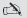 2.                                                                                        3.                                                                                        4.                                                                                        5.                                                                                        On Letter HeadList of Authorized PartnersFor 	Mr./Mrs. 	Mr./Mrs. 	Mr./Mrs. 	Partner                                        Partner                                        PartnerOn Letter HeadList of ALL Partners as onFor 	Mr./Mrs. 	Mr./Mrs. 	Mr./Mrs. 	Partner                                        Partner                                        Partner“One set of each document”“One set of each document”Note :A) Trading account is opened in the name of Partnership Firm and Demat account is opened in the name of partners. Hence, please fill two separate KYC forms for Trading and Demat account.B) In DP form, correspondence address should be same as Partnership firm in Trading Form whereas Permanent addressshould be of individual partners.C) Bank account details shall be that of Partnership Firm in both Trading and DP KYC forms.D) In DP form on page no. 16, PAN no. of Partnership Firm is required to be filled for all holders (partners).Note :A) Trading account is opened in the name of Partnership Firm and Demat account is opened in the name of partners. Hence, please fill two separate KYC forms for Trading and Demat account.B) In DP form, correspondence address should be same as Partnership firm in Trading Form whereas Permanent addressshould be of individual partners.C) Bank account details shall be that of Partnership Firm in both Trading and DP KYC forms.D) In DP form on page no. 16, PAN no. of Partnership Firm is required to be filled for all holders (partners).1.- Certificate of Registration (For registered partnership firms only)2.- Authority letter by all partners in favour of the managing/authorized person - on letter head (Format Enclosed)3.- List of Authorized partners - on letter head  (Format Enclosed)4.- List of ALL Partners - on letter head  (Format Enclosed)5.- Copy of PAN card - PARTNERSHIP FIRM6.- Address Proof of Partnership Firm (Any One of  the following)a) Bank Statement / Passbook with latest transaction details for 3 months b) Electricity bill (Bill date should not more than 3 months old)c) MTNL/BSNL telephone bill (Bill date should not more than 3 months old)d) Proof of address issued by Statutory / Regulatory Authorities / Central-State Govt.7.- Copy of PAN Card & AADHAAR Card of ALL Partner(s) duly self attested by him/her self -8.- Address proof of ALL Partner(s) duly self attested by him/her self (Any One of  the following)a) Passport (Validity period to be checked)b) Voter ID Cardc) Driving License  (Validity period to be checked)d) AADHAAR Carde) Bank Statement / Passbook with latest transaction details for 3 months f) Electricity bill (Not more than 3 months old)g) Residence MTNL/BSNL telephone bill (Not more than 3 months old)h) Ration Card9.- Bank Proof of Partnership Firm (Any One of  the following)a) Cancelled Cheque (With client name and A/c no. pre-printed)b) Latest Bank Statement/Passbook with MICR & IFSC code printed (Not more than 3 months old)c) Bank Verification Letter (ORIGINAL)10.- Copy of the "Balance Sheet" for the last 2 financial years11.- DEED of "PARTNERSHIP FIRM"12.- Rs. 1000 cheque in the name of "Vardhamanglobal Sharecom Private Limited" - Account opening charges13.- Incase of other DP client master copy duly attested with stamp by DP official & self attested by BO requireNote :a) All Partnership firm documents should be certified by authorized partner(s)/signatory with firm Stamp b) All Individual partners documents would be self attested by him/her self without stampc) IPV (In Person Verification) would be done by concern Branch/Franchisee/RM/BM. d) Register office address is mandatory to be field in KYC formNote :a) All Partnership firm documents should be certified by authorized partner(s)/signatory with firm Stamp b) All Individual partners documents would be self attested by him/her self without stampc) IPV (In Person Verification) would be done by concern Branch/Franchisee/RM/BM. d) Register office address is mandatory to be field in KYC formSr. no.NamePhotoSpecimen Signature with company seal1.2.3.Sr. no.NameDesignation1.Partner2.Partner3.Partner4.Partner